 Landscove Long Term Curriculum Map 2021-2023AutumnAutumnSpringSpringSummerSummerReception The Farm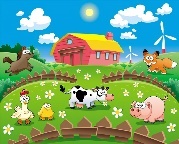 Colour and Change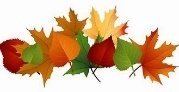 Space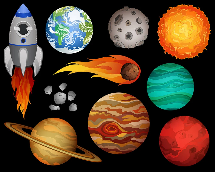 Dinosaurs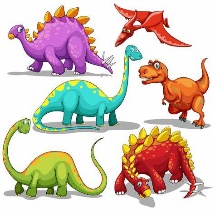 Year AMinibeasts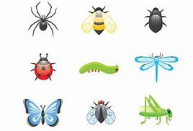 The Jungle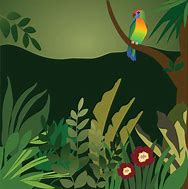 Reception The FarmColour and ChangeSpaceDinosaursYear B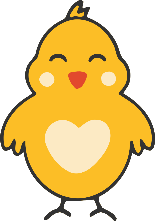 New LifeThe Sea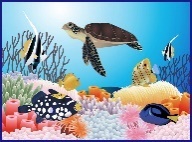 Hook or visitRare Breeds Farm Trip/Farm visitRare Breeds Farm Trip/Farm visitJourney around Earth (Google Earth)Visitor – someone who helps usStover Country ParkBeach TripYear 1&2A Amazing me!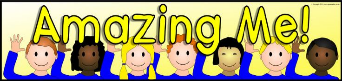 Amazing me!Africa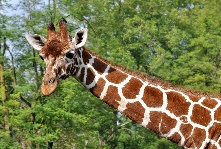 AfricaRoots, shoots and moon boots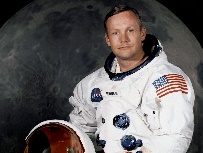 Roots, shoots and moon bootsHook or visitVisitor – someone who helps usVisitor – someone who helps usPaignton Zoo tripPaignton Zoo tripSpace daySpace dayYear 1&2 BToy Story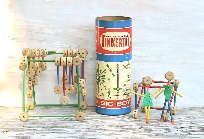 Toy StoryFire Fire!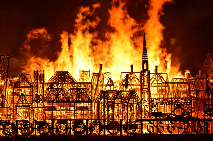 Fire Fire!Under the Sea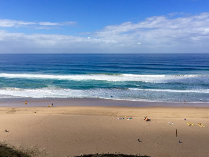 Under the SeaHook or visitBygones museum visitBygones museum visitGreat Fire of London themed forest school dayGreat Fire of London themed forest school dayBeach tripBeach tripYear 3 & 4AWhat did the Romans do for us?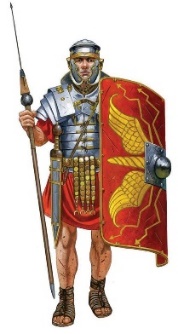 What did the Romans do for us?People, Plants and Possibilities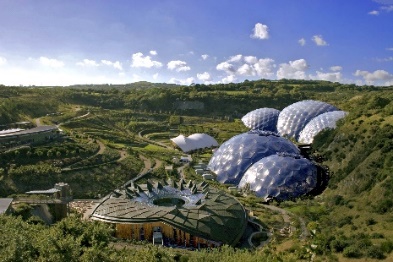 People, Plants and Possibilities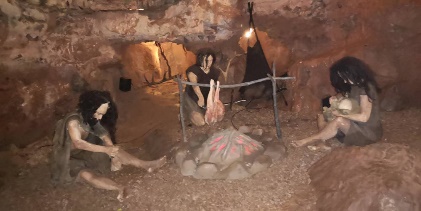 Journeys – Back to the FutureJourneys – Back to the FutureHook or visitRoman SoldierRoman SoldierEden Project VisitEden Project VisitKents Cavern VisitKents Cavern VisitYear 3 & 4B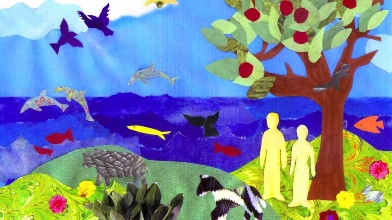 Settlers, Shakers, Noise, CreatorSettlers, Shakers, Noise, CreatorPeople, Plants and Possibilities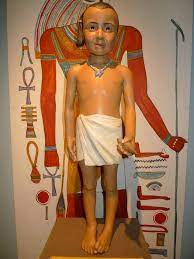 People, Plants and PossibilitiesFun at the Fair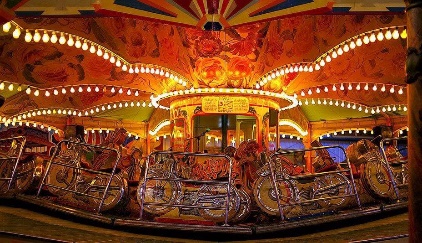 Fun at the FairHook or visitCross curricular themed forest school dayCross curricular themed forest school dayVisit to Exeter MosqueTorquay Museum VisitVisit to Exeter MosqueTorquay Museum VisitOutdoor Activity DayOutdoor Activity DayYear 5 & 6AFighting Fit and Flying High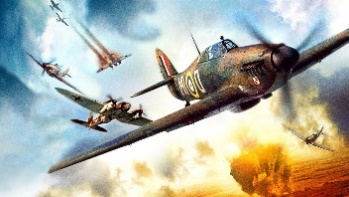 Fighting Fit and Flying HighDiscover Dartmoor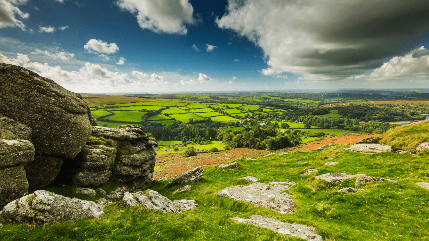 Discover DartmoorGreece Lightning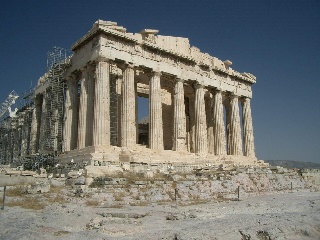 Greece LightningHook or visitVisitorVisitorDartmoor VisitDartmoor VisitGreek DayGreek DayYear 5 & 6BDarwin, Dynasties and Dragons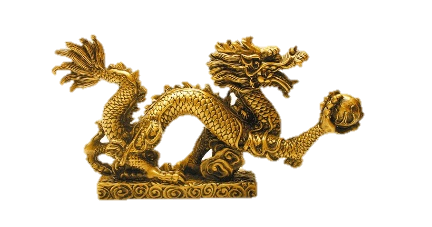 Darwin, Dynasties and DragonsRule Britannia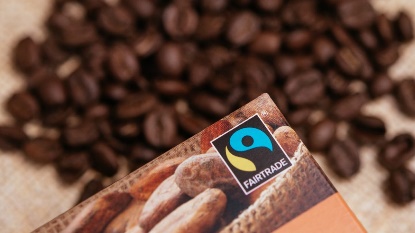 Rule BritanniaVolcanic Voyagers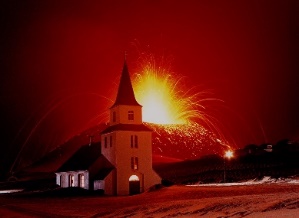 Volcanic VoyagersHook or visitJurassic Coast fossil huntJurassic Coast fossil huntFairtrade conference and Topic-Themed Forest School DayFairtrade conference and Topic-Themed Forest School DayVikings DayVikings Day